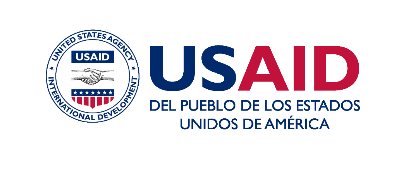 MUNICIPIO DE APOPADEPARTAMENTO DE SAN SALVADOR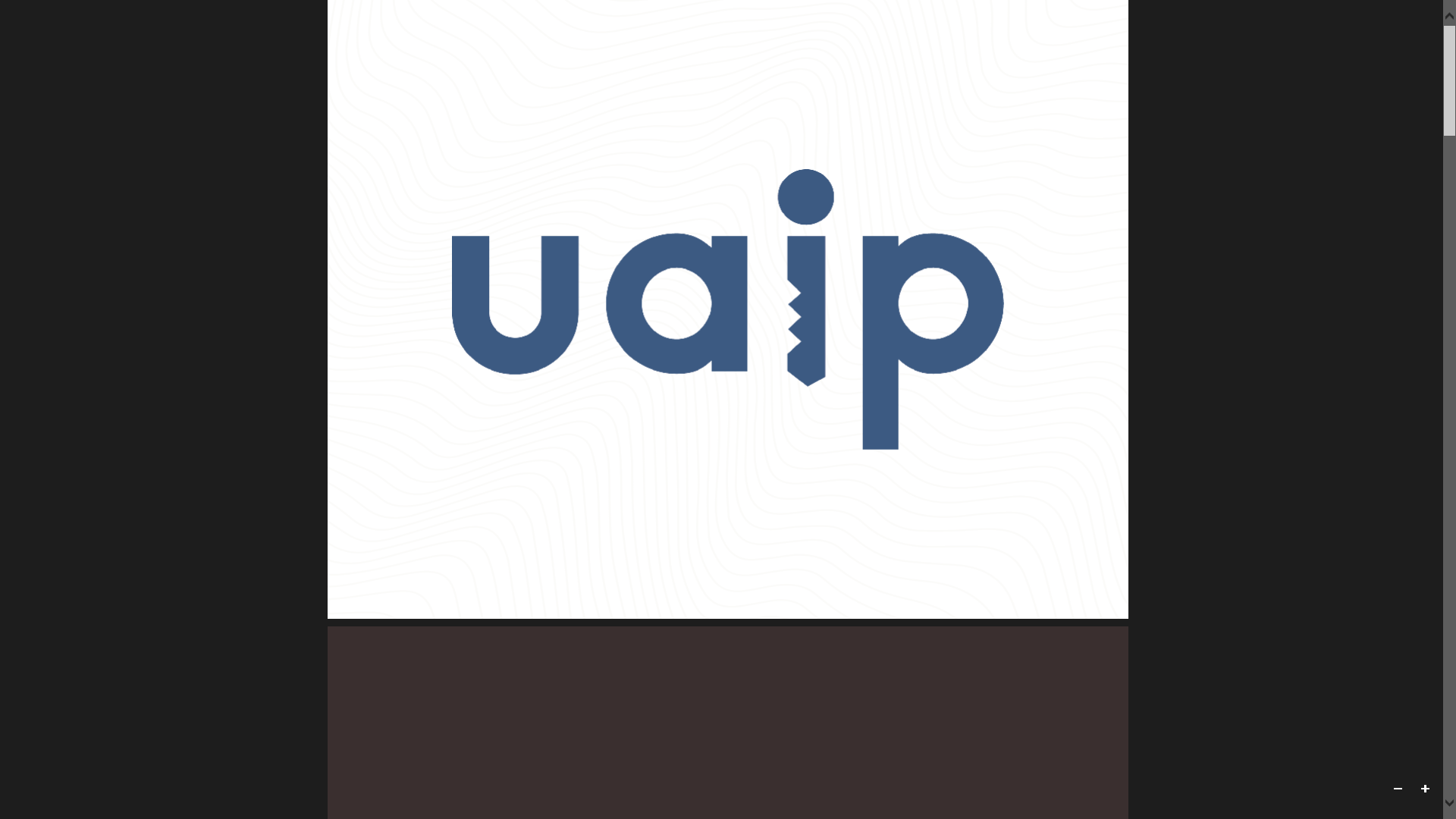 Unidad de acceso a la información públicaPLAN DE TRABAJO Versión: IFecha: 15 de diciembre de 2021PLAN DE TRABAJO DE LA UNIDAD DE ACCESO A LA INFORMACION MUNICIPAL DE APOPADiciembre 2020Concejo Municipal 2018-2021 Coordinación y fuente de financiamiento: Proyecto USAID Pro-Integridad PúblicaEste documento ha sido posible gracias al apoyo de los Estados Unidos de América a través de la Agencia de los Estados Unidos para el Desarrollo Internacional (USAID). Los contenidos de este documento son responsabilidad del equipo técnico del subcontratista AV Consultores S.A. de CV, y no reflejan necesariamente los de USAID o los del Gobierno de los Estados Unidos.Los derechos de autor de este producto y materiales producidos son propiedad exclusiva de USAID y Tetra Tech DPK, para luego ser trasferidos a los municipios asistidos por el Proyecto para su uso y reproducción.ContenidoACRÓNIMOS Y SIGLAS	2INTRODUCCION	31.	OBJETIVO DEL PLAN	42.	FILOSOFIA ORGANIZACIONAL	42.1 OBJETIVO	42.2 MARCO NORMATIVO	42.3. MISION, VISION Y VALORES DE LA UAIP	42.4 ESTRUCTURA ORGANIZATIVA	53.	FORTALEZAS Y DEBILIDAD DE LA UNIDAD	54.	RECURSOS HUMANOS Y FINANCIERO	64.1  HUMANOS	64.2 FINANCIEROS	65.	PLAN OPERATIVO DE LA UAIP. AÑO 2021	66.	SEGUIMIENTO AL PLAN OPERATIVO DE LA UAIP. AÑO 2021	9ACRÓNIMOS Y SIGLASIAIP				Instituto de Acceso a la Información PúblicaLAIP				Ley de Acceso a la Información PúblicaRELAIP 				Reglamento de la Ley de Acceso a la Información PúblicaOI				Oficial de InformaciónUAIP				Unidad de Acceso a la Información Pública USAID				Agencia de los Estados Unidos para el Desarrollo 				InternacionalINTRODUCCION La unidad de acceso a la información pública pretende ser un departamento que involucre la participación ciudadana y su interés por dar a conocer información que sea de carácter pública. Los ciudadanos tendrán la oportunidad de ejercer su derecho de acceso a la información pública y al poder hacer la petición de la documentación que sea de conocimiento de la sociedad.  Por consiguiente, una de las expectativas de esta Unidad para el 2021 será llevar a cabo nuevas planeaciones que nos permitan poner al día los procedimientos con los que se debiese estar trabajando desde años atrás, actualizando la información oficiosa, utilizar la tecnología que esté a nuestro alcance e implementar los procedimientos.  Así como promover la información pública a través del sitio oficial en internet (portal de transparencia), actualizarla periódicamente según la LAIP, tener una relación estrecha con las diferentes unidades administrativas de la municipalidad para que de esta manera exista un buen flujo de información. Con el fin de dar certeza al ciudadano, el Plan de la UAIP para el ejercicio 2021 se centra primordialmente en la sociedad, es decir, el incentivar el conocimiento de la utilidad de la información, de la importancia del ejercicio del derecho de acceso a la información pública, pues justamente la utilización de la información que la municipalidad genera y que es requerida por las personas debe llevar también aparejado el beneficio para la vida cotidiana, la humanización y el uso de la información para el beneficio de las personas, que pueden mejorar su núcleo, al poder acceder a un programa de apoyo, de subsidio, de capacitación y de mejora de su entorno.   Con el fin anterior, nuestro esfuerzo se encamina justamente en vigilar el cumplimiento de la Ley de Acceso a la Información Pública, desarrollando actividades tendientes a la defensa del derecho por diversos medios como: la atención expedita de las personas que solicitan información a la UAIP; el difundir el derecho de acceso a la información; el incentivar el uso de la información para el propio desarrollo social, pues desde el momento mismo que una persona se vea beneficiada con la información, ello detonara el desarrollo social, cuando las personas hagan suyo este derecho con la convicción de que la utilidad de la información propiciará ese desarrollo; el incentivar la cultura de respeto de los datos personales que la Administración Pública Municipal tiene en su poder; el asegurar la protección y custodia de los mismos; el seguir actualizando a los servidores públicos municipales en el conocimiento sobre la materia de acceso a la información pública. En ese contexto la Unidad de Acceso a la Información Pública de Apopa elabora y presenta el Plan de Trabajo de la Unidad.OBJETIVO DEL PLANDisponer de un instrumento de planificación de las actividades a ser implementadas y/o a desarrollarse cronológicamente por la Unidad de Acceso a la Información Pública de la Municipalidad de Nejapa en el año 2021.FILOSOFIA ORGANIZACIONAL2.1 Objetivo2.2.1 Objetivo GeneralProporcionar información de manera oportuna a fin de cumplir con lo establecido en la Ley de Acceso a la Información Pública (LAIP).2.2.2 Objetivos específicosDar por recibido todas las solicitudes de información pública y darles respuesta de manera oportuna y veraz.Difundir información oficiosa.Garantizar el derecho de acceso a la información.2.2 MARCO NORMATIVO El marco normativo que ampara el objeto de este manual es el siguiente:a. Ley de Acceso a la información Públicab. Reglamento de la Ley de Acceso a la información Públicac. Normas Técnicas de Control Interno Específicas de la Municipalidad de Nejapa.2.3. MISION, VISION Y VALORES DE LA UAIP2.3.1 MisiónGarantizar a la población del Municipio de Nejapa el derecho de acceso a la información pública, proporcionando la información que se genera o está en poder de la Municipalidad.2.3.2 VisiónSer una entidad líder en el acceso a la información pública, que dispone de información fidedigna y completa que se encuentra a disposición de toda la población de manera oportuna, facilitando así la participación ciudadana.2.3.3 ValoresTransparenciaRespeto por los Derechos HumanosEquidad de géneroInclusiónProbidadRendición de Cuentas2.4 estructura OrganizativaPor la naturaleza de sus funciones y el servicio que brinda, la Unidad de Acceso a la Información Pública está compuesta por el Despacho de la Unidad que realizara las acciones administrativas, monitoreo y mantenimiento del portal de transparencia o página web de la municipalidad. Se presenta la organización estructural de la Unidad de Acceso a la Información Pública, la cual refleja la forma como está organizada jerárquicamente para atender eficientemente la demanda de servicios de su competencia.Diagrama de Estructura Organizativa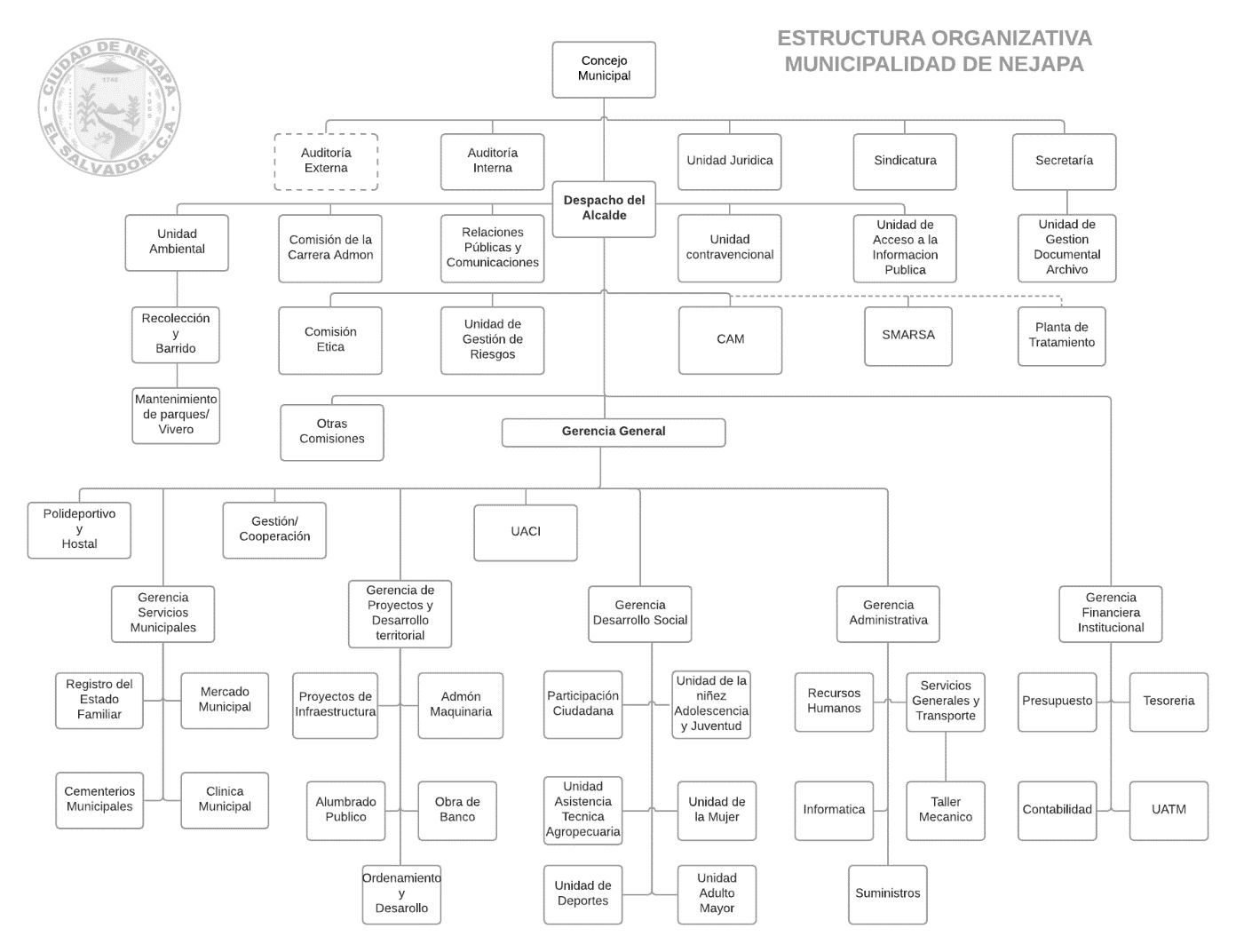 Fuente: Recursos Humanos, FORTALEZAS Y DEBILIDAD DE LA UNIDADRECURSOS HUMANOS Y FINANCIERO4.1  HUMANOS4.2 FINANCIEROSFuente: ContabilidadPLAN OPERATIVO DE LA UAIP. AÑO 2021SEGUIMIENTO AL PLAN OPERATIVO DE LA UAIP. AÑO 2021FORTALEZASOPORTUNIDADESNombramiento de funcionario a cargo de la UAIP.Instalaciones accesibles a la ciudadanía.Mobiliario y equipo adecuado para la atención a la ciudadaníaAsignación de enlaces en la municipalidadAgilidad en el trámite y la entrega de la información solicitada por la ciudadaníaPersonal capacitado en el manejo y aplicación de la LAIP.Normativa adecuada para el cumplimiento de la transparencia.Promoción del trabajo de la UAIP.Presupuesto organizado para el funcionamiento de la UAIP.Manuales actualizados metodológicos para la aplicación y gestión de la Información.Apoyo por parte de los titulares de la Municipalidad. Cooperación inter institucional en las áreas de capacitación y tecnificación.Titulares comprometidos con el cumplimiento de la LAIP, en donde se contempla el fortalecimiento de velar por garantizar y promover el derecho de acceso a la información públicaDEBILIDADESAMENAZASPoca afluencia de visitantes a la UAIP (Presencial)Falta de un índice adecuado de archivo institucionalPoca iniciativa y compromiso en la formulación adecuada y organizativa de un archivo institucional.Falta de iniciativa y sensibilización a métodos de entrega de información a ser publicada por las jefaturas.Falta de sensibilización en el cumplimiento de plazos de entrega de informes trimestrales por parte de las jefaturas.Cambios en el entorno político de esta institución en la seguridad laboral del oficial de Información.Poco interés en conocer de la LAIP.Poco personal asignado Poca cooperación en las diferentes dependencias de la municipalidad en el ordenamiento de sus archivosPersonal de UAIPPersonal asignadoOficial de Información Pública1Rubros de gastosMonto $51 remuneraciones$600.00 a $900.0054 Adquisición de bienes y servicios$4,500.00Total$5,200.00N°MetaActividadActividadIndicadoresTipo de mediciónFechaFechaProgramación mensual de metasProgramación mensual de metasProgramación mensual de metasProgramación mensual de metasProgramación mensual de metasProgramación mensual de metasProgramación mensual de metasProgramación mensual de metasProgramación mensual de metasProgramación mensual de metasProgramación mensual de metasProgramación mensual de metasTotalRecursos $N°MetaActividadActividadIndicadoresTipo de mediciónInicioFinalEFMAMJJASONDTotalRecursos $1Atender el 100% de las solicitudes de información pública, reservada y confidencial realizadas por la ciudadanía.1Recepción   de las solicitudes de información de la ciudadanía.Número de solicitudes recibidas y número de respuestas entregadasNúmero enteroEnero 2021Diciembre 2021111111111111121Atender el 100% de las solicitudes de información pública, reservada y confidencial realizadas por la ciudadanía.2Elaborar las notas de requerimientos de información, a las Unidades Administrativas generadoras de la misma.Número de solicitudes recibidas y número de respuestas entregadasNúmero enteroEnero 2021Diciembre 2021111111111111121Atender el 100% de las solicitudes de información pública, reservada y confidencial realizadas por la ciudadanía.3Recepción y revisión de la información enviada por las Unidades Administrativas.Número de solicitudes recibidas y número de respuestas entregadasNúmero enteroEnero 2021Diciembre 2021111111111111121Atender el 100% de las solicitudes de información pública, reservada y confidencial realizadas por la ciudadanía.4Elaborar la versión pública de la información recepcionada.Número de solicitudes recibidas y número de respuestas entregadasNúmero enteroEnero 2021Diciembre 2021111111111111121Atender el 100% de las solicitudes de información pública, reservada y confidencial realizadas por la ciudadanía.5Formular la resolución de respuesta, y entrega de información digital o física al solicitante.Número de solicitudes recibidas y número de respuestas entregadasNúmero enteroEnero 2021Diciembre 2021111111111111121Atender el 100% de las solicitudes de información pública, reservada y confidencial realizadas por la ciudadanía.6Enviar informe al IAIP de datos estadísticosInforme de datos estadísticosNúmero enteroEnero 2021Julio 20211122Actualizar la información oficiosa cada tres meses en el portal web o computadora de la municipalidad.1Solicitar la información a las Unidades Administrativas generadoras de la información.Información ActualizadaPorcentajeEnero 2021Octubre 202125%25%25%25%100%2Actualizar la información oficiosa cada tres meses en el portal web o computadora de la municipalidad.2Recepción y revisión de la Información Oficiosa enviada por las Unidades AdministrativasInformación ActualizadaPorcentajeEnero 2021Octubre 202125%25%25%25%100%2Actualizar la información oficiosa cada tres meses en el portal web o computadora de la municipalidad.3Preparar la Información para ser colocada en el Portal Web o computadora de la municipalidad.Información ActualizadaPorcentajeEnero 2021Octubre 202125%25%25%25%100%2Actualizar la información oficiosa cada tres meses en el portal web o computadora de la municipalidad.4Verificación de la información en el Portal Web o computadora de la municipalidad.Información ActualizadaPorcentajeEnero 2021Octubre 202125%25%25%25%100%3Elaborar el índice de información reservada, que establece el Artículo 22 de la LAIP.1Elaborar la convocatoria para capacitación dirigidos a jefes de Unidades Administrativas en clasificación de información.Índice de información reservada aprobado y publicadoPorcentajeEnero 2021Diciembre 202110%10%10%10%10%10%10%10%10%10%100%3Elaborar el índice de información reservada, que establece el Artículo 22 de la LAIP.2Seguimiento a la clasificación de información reservada y enviarla al Concejo Municipal para aprobación.Índice de información reservada aprobado y publicadoPorcentajeEnero 2021Diciembre 202110%10%10%10%10%10%10%10%10%10%100%3Elaborar el índice de información reservada, que establece el Artículo 22 de la LAIP.3Comisión de Integridad Municipal revisa los índices preparado por cada Unidad.Índice de información reservada aprobado y publicadoPorcentajeEnero 2021Diciembre 202110%10%10%10%10%10%10%10%10%10%100%3Elaborar el índice de información reservada, que establece el Artículo 22 de la LAIP.4Presentar y enviar al responsable de clasificar la información el índice de información reservada para su firma.Índice de información reservada aprobado y publicadoPorcentajeEnero 2021Diciembre 202110%10%10%10%10%10%10%10%10%10%100%3Elaborar el índice de información reservada, que establece el Artículo 22 de la LAIP.5Publicar el índice de información reservada en el portal Web o computadora de la municipalidad Índice de información reservada aprobado y publicadoPorcentajeEnero 2021Diciembre 202110%10%10%10%10%10%10%10%10%10%100%3Elaborar el índice de información reservada, que establece el Artículo 22 de la LAIP.6Remitir índice de información de reserva al IAIPInforme de datos estadísticosNúmero enteroEnero 2021Julio 20211124Implementar el Manual de Procedimientos de la UAIP1Divulgar el Manual de Procedimientos de la UAIP ante los jefes de las unidades administrativas.Manual divulgado y publicadoPorcentajeEnero 2021Julio 202120%20%20%20%20%100%4Implementar el Manual de Procedimientos de la UAIP2Publicar el manual de procedimientos en portal Web o computadora de la municipalidad.Manual divulgado y publicadoPorcentaje100%100%5Realizar capacitaciones dirigidas al personal de la municipalidad 1Identificar personal municipal a capacitarCapacitaciones realizadasNúmero enteroAgosto 2021Diciembre 20211125Realizar capacitaciones dirigidas al personal de la municipalidad 2Convocar a las capacitaciones sobre Acceso a la Información PúblicaCapacitaciones realizadasNúmero enteroAgosto 2021Diciembre 20211125Realizar capacitaciones dirigidas al personal de la municipalidad 3Desarrollo de la JornadaCapacitaciones realizadasNúmero enteroAgosto 2021Diciembre 20211125Realizar capacitaciones dirigidas al personal de la municipalidad 4Realizar evaluación de resultadosCapacitaciones realizadasNúmero enteroAgosto 2021Diciembre 20211126Realizar jornadas de capacitaciones dirigidas a la ciudadanía1Identificar ciudadanos a capacitarNúmero de personas capacitadasNúmero enteroEnero 2021Diciembre 202125%25%25%25%100%6Realizar jornadas de capacitaciones dirigidas a la ciudadanía2Desarrollo de las jornadas de capacitación a ciudadanos dentro de la MunicipalidadNúmero de personas capacitadasNúmero enteroEnero 2021Diciembre 2021111111111111126Realizar jornadas de capacitaciones dirigidas a la ciudadanía3Desarrollo de las jornadas de capacitación a ciudadanos fuera de la MunicipalidadNúmero de personas capacitadasNúmero enteroEnero 2021Diciembre 2021111146Realizar jornadas de capacitaciones dirigidas a la ciudadanía4Diseño y entrega de material de divulgaciónNúmero de material entregadoNúmero enteroEnero 2021Diciembre 202150505050200DETALLE DE ACTIVIDADESDETALLE DE ACTIVIDADESDETALLE DE ACTIVIDADESDETALLE DE ACTIVIDADESDETALLE DE ACTIVIDADESNIVEL DE AVANCE SOBRE RESULTADOS ESPERADOSNIVEL DE AVANCE SOBRE RESULTADOS ESPERADOSNIVEL DE AVANCE SOBRE RESULTADOS ESPERADOSNIVEL DE AVANCE SOBRE RESULTADOS ESPERADOSNIVEL DE AVANCE SOBRE RESULTADOS ESPERADOSNIVEL DE AVANCE SOBRE RESULTADOS ESPERADOSDETALLE DE ACTIVIDADESDETALLE DE ACTIVIDADESDETALLE DE ACTIVIDADESDETALLE DE ACTIVIDADESDETALLE DE ACTIVIDADESFACTORESFACTORESPONDERACIONPONDERACIONPONDERACIONPONDERACIONN°ActividadesMedio de verificaciónFecha real de ejecuciónInversión real $ÉxitosLimitantesCumplidoParcialPendienteNo Cumplido1Atender el 100% de las solicitudes de información pública, reservada y confidencial realizadas por la ciudadanía.Correo electrónicoEnero 0301.1Recepción   de las solicitudes de información de la ciudadanía.Número de solicitudes recibidas y número de respuestas entregadasCada díaninguna1.2Elaborar las notas de requerimientos de información, a las Unidades Administrativas generadoras de la misma.Número de solicitudes recibidas y número de respuestas entregadasSegún solicitud de informaciónninguna1.3Recepción y revisión de la información enviada por las Unidades Administrativas.Número de solicitudes recibidas y número de respuestas entregadasRevisión de datos par entrega1.4Elaborar la versión pública de la información recepcionada.Número de solicitudes recibidas y número de respuestas entregadasCada trimestre1.5Formular la resolución de respuesta, y entrega de información digital o física al solicitante.Número de solicitudes recibidas y número de respuestas entregadasCada solicitud 1.6Enviar informe al IAIP de datos estadísticosInforme de datos estadísticosCada 6 meses2Actualizar la información oficiosa cada tres meses en el portal web o computadora de la municipalidad.2.1Solicitar la información a las Unidades Administrativas generadoras de la información.Información ActualizadaCada 3 meses2.2Recepción y revisión de la Información Oficiosa enviada por las Unidades AdministrativasInformación ActualizadaCada entrega2.3Preparar la Información para ser colocada en el Portal Web o computadora de la municipalidad.Información ActualizadaCada mes2.4Verificación de la información en el Portal Web o computadora de la municipalidad.Información ActualizadaCada semana3Elaborar el índice de información reservada, que establece el Artículo 22 de la LAIP.3.1Elaborar la convocatoria para capacitación dirigidos a jefes de Unidades Administrativas en clasificación de información.Índice de información reservada aprobado y publicadoCada inicio de año3.2Seguimiento a la clasificación de información reservada y enviarla al Concejo Municipal para aprobación.Índice de información reservada aprobado y publicadoCada vez que se tenga una reserva por la unidad administrativa3.3Comisión de Integridad Municipal revisa los índices preparado por cada Unidad.Índice de información reservada aprobado y publicadoCada 6 meses3.4Presentar y enviar al responsable de clasificar la información el índice de información reservada para su firma.Índice de información reservada aprobado y publicadoYa aprobado por concejo municipal3.5Publicar el índice de información reservada en el portal Web o computadora de la municipalidad.Índice de información reservada aprobado y publicadoCada vez que este sea aprobado y que exista una reserva3.6Remitir índice de información de reserva al IAIP.Informe de datos estadísticosCada 6 meses4Implementar el Manual de Procedimientos de la UAIP4.1Divulgar el Manual de Procedimientos de la UAIP ante los jefes de las unidades administrativas.Manual divulgado y publicadofebrero4.2Publicar el manual de procedimientos en portal Web o computadora de la municipalidad.Manual divulgado y publicadofebrero5Realizar capacitaciones dirigidas al personal de la municipalidad5.1Identificar personal municipal a capacitarCapacitaciones realizadasColaboradores de cada una de las unidades administrativas5.2Convocar a las capacitaciones sobre Acceso a la Información PúblicaCapacitaciones realizadasCada 3 meses5.3Desarrollo de la JornadaCapacitaciones realizadasDe 8 a12 m5.4Realizar evaluación de resultadosCapacitaciones realizadas6Realizar jornadas de capacitaciones dirigidas a la ciudadanía6.1Identificar ciudadanos  a capacitarNúmero de personas capacitadasComisiones locales6.2Desarrollo de las jornadas de capacitación a ciudadanos dentro de la MunicipalidadNúmero de personas capacitadas6.3Desarrollo de las jornadas de capacitación a ciudadanos fuera de la MunicipalidadNúmero de personas capacitadas6.4Diseño y entrega de material de divulgaciónNúmero de material entregadoLey, broshure etc